TextoEl documento debe tener como máximo X palabras según sección enviada, indicado en instrucciones para autores. Para citar use números en superíndice en orden de aparición1-5. (sigas las normas de la American Medical Association 11th edition). Imagen y/o figura, si es que la incluye, debe ir en blanco/ negro, escala de grises o tonos similares a la portada de la revista. Ejemplo:Tabla 1. Características de los participantes.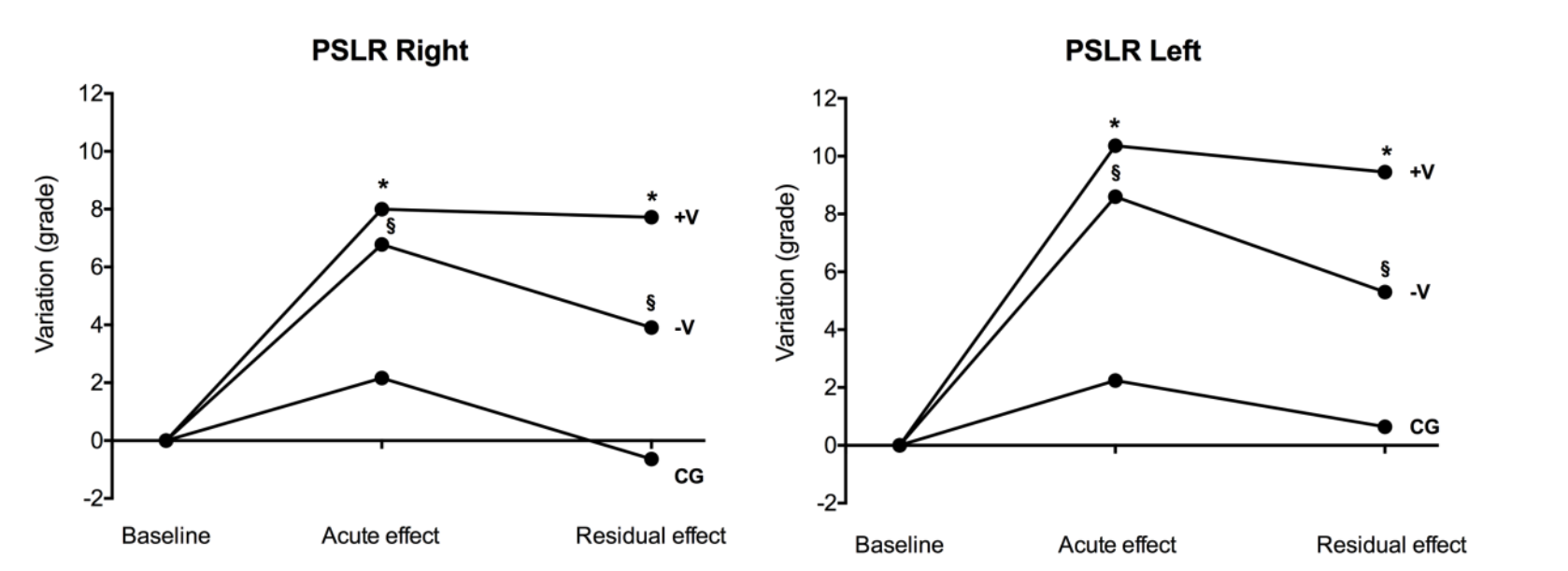 Figura 1. Passive straight leg raises (Right leg and left leg)Referencias Use el siguiente estilo para citar sus referencias “American Medical Association 11th edition”.Ejemplos: 1. (Hasta 6 autores) Cristi-Montero C, Sadarangani KP, Garrido-Méndez A, Poblete-Valderrama F, Díaz-Martínez X, Celis-Morales C. [Relationship between levels of physical activity and sedentarism with metabolic  syndrome. ENS Chile 2009-2010.]. Salud Publica Mex. 2019;61(2):166-173. DOI: 10.21149/88792. (Más de 6 autores) Solis-Urra P, Olivares-Arancibia J, Suarez-Cadenas E, et al. Study protocol and rationale of the “Cogni-action project” a cross-sectional and  randomized controlled trial about physical activity, brain health, cognition, and  educational achievement in schoolchildren. BMC Pediatr. 2019;19(1):260. DOI: 10.1186/s12887-019-1639-83.  (Dos autores) Cristi-Montero C, Rodríguez FR. [The paradox of being physically active but sedentary or sedentary but physically active]. Rev Med Chil. 2014;142(1):72-78. DOI: 10.4067/S0034-98872014000100011 4. (Página web) CDC. Defining Childhood Obesity: Overweight & Obesity. Centers for Disease Control and Prevention. Accessed August 4, 2020. https://www.cdc.gov/obesity/childhood/defining.html5. (Libros) Siedentop DL, Hastie P, Van der Mars H. Complete Guide to Sport Education. Human Kinetics; 2019.Filiaciones¹ Grupo de investigación, Facultad/Escuela, Universidad, País.2 Grupo de investigación, Facultad/Escuela, Universidad, País.Declaración de AutoríaContribuciones de los autores: F.R.R.: Acceso total a todos los datos del estudio y análisis de datos; C.C.M: diseño y redacción del manuscrito. Conflicto de interésNinguno de los autores presentar conflicto de interés (señalar lo contrario si procede).Becas y fondos (Si aplica)Indique becas o fondos que han sido empleados para llevar a cabo este estudio (si aplica). Copyright (c) 2021 Journal of Movement and Health. Este documento se publica con la política de Acceso Abierto. Distribuido bajo los términos y condiciones de Creative Commons 4.0 Internacional https://creativecommons.org/licenses/by-sa/4.0/. 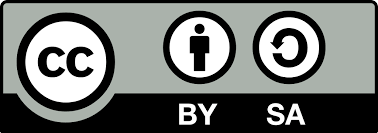 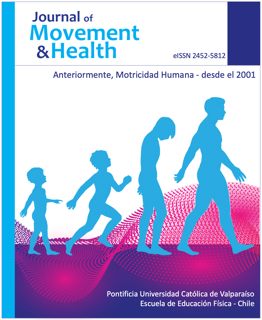 eISSN: 2452-5812http://jmh.pucv.cl/Recibido: 19/11/2020
Aceptado: 21/12/2020Disponible: 22/12/2020
Publicado: 01/01/2021Carta al Editor / Comentario / Protocolo / EditorialTítulo en español: Actividad física como mediador del rendimiento académico en escolares chilenos. Title in English: Physical activity as a mediator on the academic performance in schoolchildren. Rodríguez-Rodríguez, F2; Cristi-Montero, C1Correspondencia✉️ (Ejemplo)Carlos Cristi-Montero
Escuela de Educación Física, Pontificia Universidad Católica de Valparaíso, Viña del Mar, Chile. carlos.cristi@pucv.clPuntos destacables (incluya 2 puntos destacables, de una línea cada una). Ejemplos:Se investigó la relación entre la pobreza y la red cerebral infantil.Los niños expuestos a la pobreza tenían una organización de redes cerebrales menos eficiente.Item 1Item 2Item 3p-valueA..B…